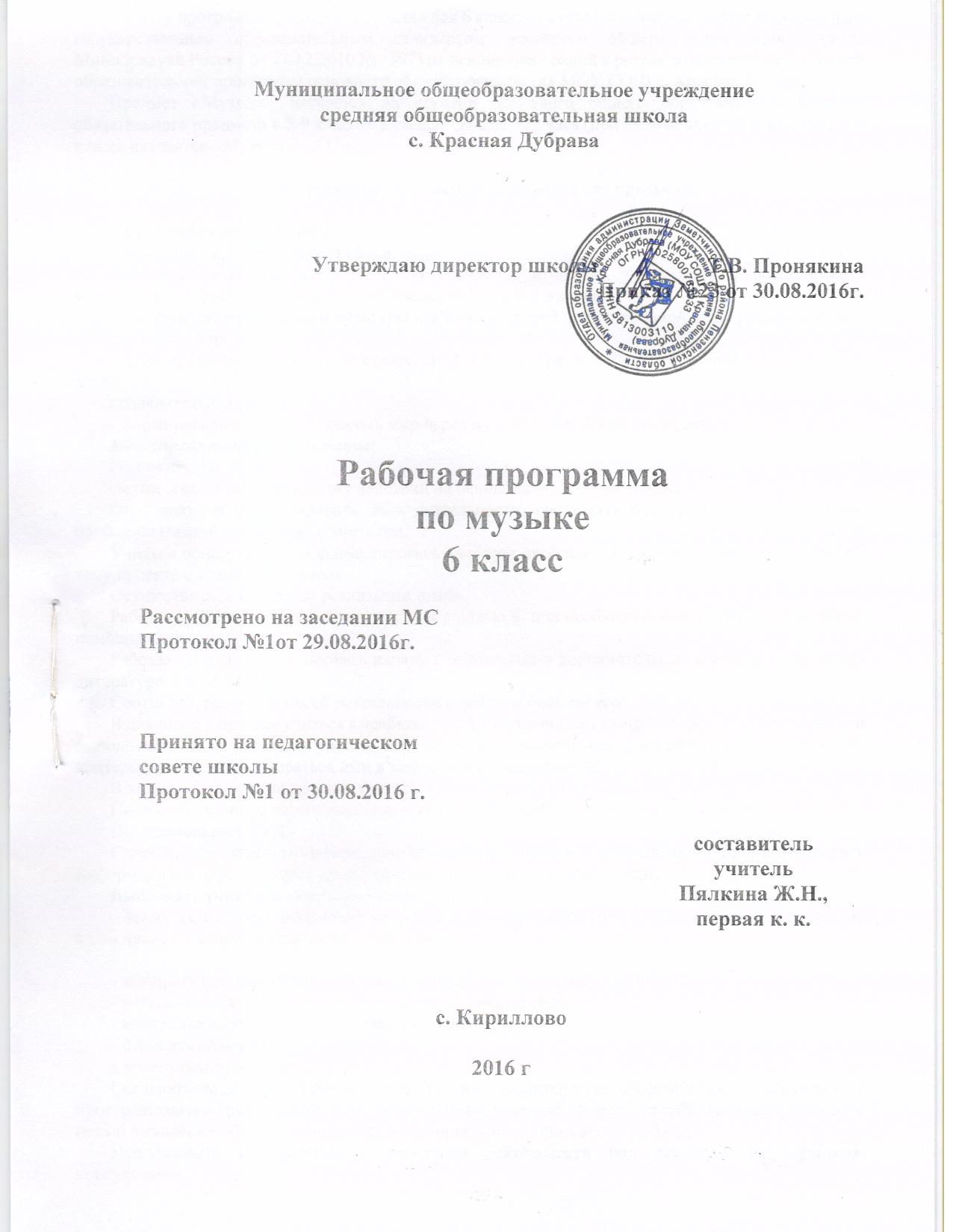 Рабочая программа предмета «Музыка» для 6 класса составлена в соответствии с Федеральным государственным образовательным стандартом основного общего образования (приказ Минобрнауки России от 17.12.2010 № 1897) на основе требований к результатам освоения основной образовательной программы основного общего образования МОУ СОШ с. Красная Дубрава.Предмет «Музыка» изучается на ступени основного общего образования в качестве обязательного предмета в 5-9 классах в общем объеме 102 часа (при 34 неделях учебного года), в 6 классе изучается «Музыка» – 34 часа.Планируемые результаты изучения предмета.Личностные результаты:ценностно – ориентационная сфера:- формирование художественного вкуса как способности чувствовать и воспринимать музыкальное искусство во всем многообразии его видов и жанров;- становление музыкальной культуры как неотъемлемой части духовной культуры личности;трудовая сфера:- формирование навыков самостоятельной работы при выполнении учебных и творческих задач;познавательная сфера:- формирование умения познавать мир через музыкальные формы и образы.Метапредметные результаты: Регулятивные УУД:Осуществлять контроль своих действий на основе заданного алгоритма.Определять и формулировать цель деятельности, составлять план действий по решению проблемы (задачи) совместно с учителем.Учиться обнаруживать и формулировать учебную проблему совместно с учителем, выбирать тему проекта с помощью учителя.Осуществить действия по реализации плана.Работая по плану, сверять свои действия с целью и, при необходимости, исправлять ошибки с помощью учителя. Работая по плану, использовать наряду с основными и дополнительные средства (справочная литература, средства ИКТ). Соотнести  результат своей деятельности с целью и оценить его.В диалоге с учителем учиться вырабатывать критерии оценки и определять степень успешности выполнения своей работы и работы всех, исходя из имеющихся критериев,  совершенствовать критерии оценки и пользоваться ими в ходе оценки и самооценки.В ходе представления проекта учиться давать оценку его результатов. Понимать причины своего неуспеха и находить способы выхода из этой ситуации.Познавательные УУД:Способность извлекать информацию из различных источников и выделять главное, переводить информацию в другую форму представления (текст, таблица, инструкция).Выполнять универсальные логические действия: - выполнять анализ (выделение признаков),производить синтез (составление целого из частей, в том числе с самостоятельным достраиванием), - выбирать основания для  сравнения, сериации, классификации объектов, - устанавливать аналогии и причинно-следственные связи, - выстраивать логическую цепь рассуждений, - относить объектык известным понятиям.Создавать модели с выделением существенных характеристик объекта и представлением их в пространственно-графической или знаково-символической форме, преобразовывать модели с целью выявления общих законов, определяющих данную предметную область. Использовать информацию в проектной деятельности под руководством  учителя-консультанта. Составлять простой и сложный план текста.Уметь передавать содержание в сжатом, выборочном или развёрнутом виде.Коммуникативные УУД:Способность свободно излагать свои мысли в устной и письменной форме (умение выдвигать тезисы и подтверждать аргументами, высказывать собственное суждение)Учиться критично относиться к собственному мнению.Слушать других, пытаться принимать другую точку зрения, быть готовым изменить свою точку зрения.Читать вслух и про себя тексты учебников и при этом:– вести «диалог с автором» (прогнозировать будущее чтение; ставить вопросы к тексту и искать ответы; проверять себя);– вычитывать все виды текстовой информации (фактуальную, подтекстовую, концептуальную).Договариваться с людьми, согласуя с ними свои интересы и взгляды, для того чтобы сделать что-то сообща.Организовывать учебное взаимодействие в группе (распределять роли, договариваться друг с другом и т.д.).Предвидеть (прогнозировать) последствия коллективных решений.Предметные результаты: понимать жизненно-образное содержание музыкальных произведений разных жанров; различать лирические, эпические, драматические музыкальные образы;иметь представление о приемах взаимодействия и развития образов музыкальных сочинений;знать имена выдающихся русских и зарубежных композиторов, приводить примеры их произведений;уметь по характерным признакам определять принадлежность музыкальных произведений к соответствующему жанру и стилю — музыка классическая, народная, религиозная, современная;владеть навыками музицирования: исполнение песен (народных, классического репертуара, современных авторов), напевание запомнившихся мелодий знакомых музыкальных сочинений;анализировать различные трактовки одного и того же произведения, аргументируя исполнительскую интерпретацию замысла композитора;раскрывать образный строй музыкальных произведений на основе взаимодействия различных видов искусства;развивать навыки исследовательской художественно-эстетической деятельности (выполнение индивидуальных и коллективных проектов);совершенствовать умения и навыки самообразования.Содержание программы (34 часа)Музыка как вид искусства       Музыка как часть духовного опыта человечества. Интонационно-образная, жанровая стилевая основы музыкального искусства. Особенности музыкального языка (средства музыкальной выразительности: мелодия, ритм, тембр, лад и др.). Музыкальная картина современного мира. Музыка вокальная, симфоническая и театральная; вокально-инструментальная и камерно инструментальная. Исторические эпохи, стилевые направления, национальные школы и их традиции, творчество выдающихся отечественных и зарубежных композиторов.          Взаимосвязь музыки с другими искусствами как различными способами художественного познания мира. Истоки и традиции взаимосвязи образных систем различных искусств. Связь музыки, изобразительного искусства и литературы. Воздействие музыки на человека, ее роль в человеческом обществе.Музыкальный образ и музыкальная драматургия. Музыкальный фольклор   Музыкальный образ и музыкальная драматургия как основные закономерности музыкального искусства. Народное музыкальное творчество.  Сущность и особенности устного народного музыкального творчества как общей культуры народа и способа самовыражения человека. Единство содержания и формы в музыке.    Всеобщность музыкального языка. Общие закономерности развития музыки: сходство и контраст. Разнообразие музыкальных форм. Лирические, драматические, романтические и героические образы.  Взаимодействие музыкальных образов. Драматургическое и интонационное развитие на примере произведений русской и зарубежной музыки от эпохи Средневековья до рубежа XIX - XX вв.; духовная музыка, западноевропейская и русская музыка XVII – XVIII вв.; зарубежная и русская музыкальная культура XIX века (основные стили, жанры, характерные черты и специфика национальных школ).Музыка в современном мире: традиции и инновацииСтилевое многообразие музыки ХХ столетия. Взаимосвязь классической и современной музыки. Современное музыкальное искусство: наиболее популярные жанры. Отечественная и зарубежная музыка композиторов ХХ века, ее стилевое разнообразие. Современная популярная музыка: авторская песня, электронная музыка, рок-музыка, джаз, мюзикл и др. Информационно-коммуникационные технологии в музыке.   Музыкальная культура Кузбасса. Взаимосвязь музыки с другими видами искусства как различными способами художественного познания мира. Современная музыкальная жизнь. Выдающиеся отечественные и зарубежные исполнители, ансамбли и музыкальные коллективы. Музыкальные инструменты и виды оркестров. «Мир образов вокальной и инструментальной музыки» Лирические, драматические, героические образы.  Ария, хор в оперном спектакле. Единство поэтического текста и музыки. Многообразие жанров инструментальной музыки: сольная, ансамблевая, оркестровая. Сочинения для фортепиано, органа, арфы, симфонического оркестра, синтезатора.Музыка Древней Руси. Образы народного искусства. Фольклорные образы в творчестве композиторов. Образы русской духовной и светской музыки (знаменный распев, партесное пение, духовный концерт). Образы западноевропейской духовной и светской музыки (хорал, токката, фуга, кантата, реквием). Полифония и гомофония.Взаимодействие различных видов искусства в раскрытии образного строя музыкальных произведений. «Мир образов камерной и симфонической музыки» Жизнь - единая основа художественных образов любого вида искусства. Отражение нравственных исканий человека, времени и пространства в музыкальном искусстве. Своеобразие и специфика художественных образов камерной и симфонической музыки. Сходство и различие как основной принцип развития и построения музыки. Повтор (вариативность, вариантность), контраст. Взаимодействие нескольких музыкальных образов на основе их сопоставления, столкновения, конфликта.Программная музыка и ее жанры (сюита, вступление к опере, симфоническая поэма, увертюра-фантазия, музыкальные иллюстрации и др.). Музыкальное воплощение литературного сюжета. Выразительность и изобразительность музыки. Образ-портрет, образ-пейзаж и др.  Не программная  музыка и ее жанры: инструментальная миниатюра (прелюдия, баллада, этюд, ноктюрн), струнный квартет, фортепианный квинтет, концерт, концертная симфония, симфония-действо и др.Современная трактовка классических сюжетов и образов: мюзикл, рок-опера, киномузыка.Авторская песня — прошлое и настоящее. Джаз — искусство XX в. (спиричуэл, блюз, современные джазовые обработки).3.Тематическое планирование№ урокаТема урока№ урокаТема урока1Жизнь и музыка2Русские народные песни 3Такие разные вальсы4Музыка, приносящая подпору и утешение5«Молчащие» песни6Ему подвластны звуки космоса7Полифония и гомофония8Героическая личность – героическая музыка9Жизнь как главный источник музыки10Музыка революции11Мир музыки Рахманинова12Музыкальный сказочник13Революционный этюд14Песни Пензенского края15Глюк «Орфей и Эвридика»16Интонационно – образная, жанровая и стилевая основы музыки17Глинка опера «Иван Сусанин»18Юмор в музыке19Небесное и земное в музыке Баха20Стравинский «Сюита № 2»21Обращение русских композиторов к фольклору22«Весенняя сказка»23«Солнечный свет в музыке»24Музыка новой эпохи25Музыка юности и молодежи26Сила музыки27Музыка Прокофьева28Лебединая песня29Весна идет30Музыка в отечественном кино31Музыка оперетты32Концерт для фортепиано33Инструментальный концерт34Связь жизни и музыки